129090, г. Москва, 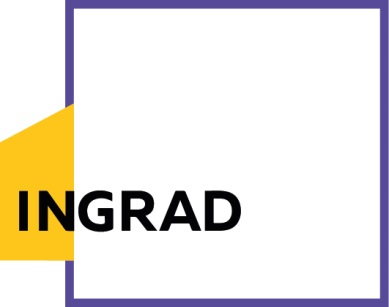  Олимпийский проспект, д .14+7 495 544 11 11info@ingrad.comwww.ingrad.com  Пресс-релизГК «Инград» поздравила ветеранов ВОВ с Днем ПобедыМосква, 5 мая 2017 года. Группа компаний «Инград» поздравила ветеранов Великой Отечественной войны с Днем Победы. Торжественное мероприятие состоялось на открытой площадке на улице Петра Алексеева, 12 Представители группы компаний «Инград» приняли участие в торжественном митинге ветеранов Великой Отечественной войны, бывших сотрудников Камвольного объединения «Октябрь», одного из крупнейших предприятий шерстяной промышленности Советского Союза. Сотрудники девелоперской компании сердечно поздравили ветеранов и вручили ценные подарки к празднику. Сами ветераны выразили благодарность компании за сохранение памятника воинам-героям, установленном на территории бывшего завода.В течение 20 века Кунцевская ткацко-отделочная фабрика была одним из главных предприятий легкой промышленности, которая в 1970-м году вошла как головное предприятие в производственное камвольное объединение «Октябрь». В постсоветские годы производство было выведено за пределы Москвы, а фабричные здания сдавались в аренду различным предприятиям и постепенно пришли в упадок. В 2016 году ГК «Инград» начала подготовку площадки для строительства современного жилого комплекса с комплексным благоустройством территории и собственной инфраструктурой, сохранив историческую стелу как дань памяти погибшим воинам.«Мы очень рады, что память о погибших чтут наши потомки. Это великий праздник для всей страны, и нам приятно, что о наших подвигах не забывают. Памятник с именами павших на Великой Отечественной войне установили почти 50 лет назад, и с тех ежегодно тут проходят торжественные мероприятия в честь Дня Победы. И мы хотим выразить благодарность за сохранения памятника и поддержания его в надлежащем виде», - прокомментировал Иван Кириллов, ветеран ВОВ, бывший сотрудник производственного объединения «Октябрь».«Ежегодно мы поздравляем ветеранов Великой Отечественной войны с Днем Победы – одним из самых главных и важных праздников нашей страны. Мы чтим память героев, отдавших свою жизнь и здоровье за свою страну, и вносим свой посильный вклад в то, чтобы память о великом подвиге нашего народа не угасала и передавалась из поколения в поколение», - подчеркнул Анатолий Францев, руководитель группы компаний «Инград».Справка о ГК «Инград»: Группа компаний «Инград» – крупная инвестиционно-девелоперская компания, которая ведет свою деятельность на рынке недвижимости Московского региона с 2012 года. ГК «Инград» специализируется на строительстве жилых комплексов в Москве и ближнем Подмосковье, уделяя особое внимание качеству проектов и созданию всей необходимой социальной инфраструктуры. На сегодняшний день портфель текущих и перспективных проектов ГК «Инград» составляет более 3,8 млн кв. м недвижимости в наиболее удачных локациях Московского региона. Залог успеха компании заключается не только в ее безукоризненной репутации на рынке, но и в тщательной проработке концепции будущих проектов, включая месторасположение, транспортную доступность и экологическую среду.Группа компаний ведет строительство двух масштабных проектов комплексной застройки в Московской области: «Новое Медведково» и «Новое Пушкино». В 2016 началась реализация жилых комплексов в Москве: «Петра Алексеева, 12А», «Вавилова, 69». В начале 2017 года ГК «Инград» приступила к строительству ЖК «Михайлова, 31». В течение года компания планируется вывод на рынок столицы еще 7 жилых комплексов. Контакты для СМИ:Мошкин АнтонСпециалист по связям с общественностью ГК «Инград»Тел.: +7 (495) 775-71-70, доб.: 2769Моб.: +7 (967) 097-88-86129090, г. Москва, Олимпийский проспект, д. 14MoshkinAV@ingrad.com